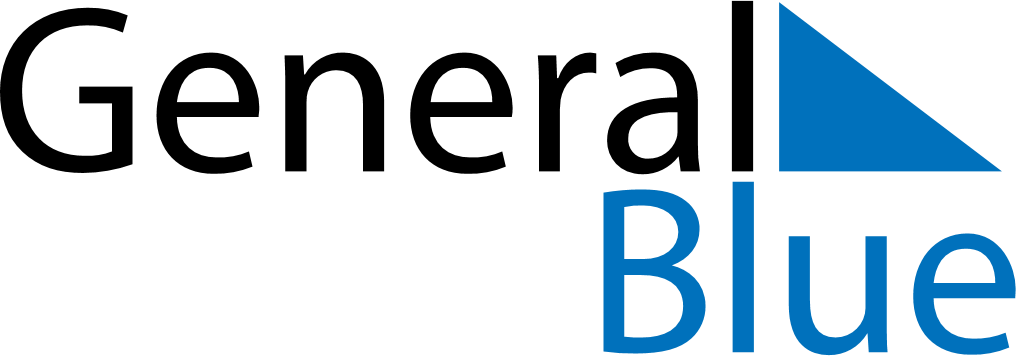 March 2029March 2029March 2029MaltaMaltaSundayMondayTuesdayWednesdayThursdayFridaySaturday123456789101112131415161718192021222324Saint Joseph25262728293031Good FridayFreedom Day